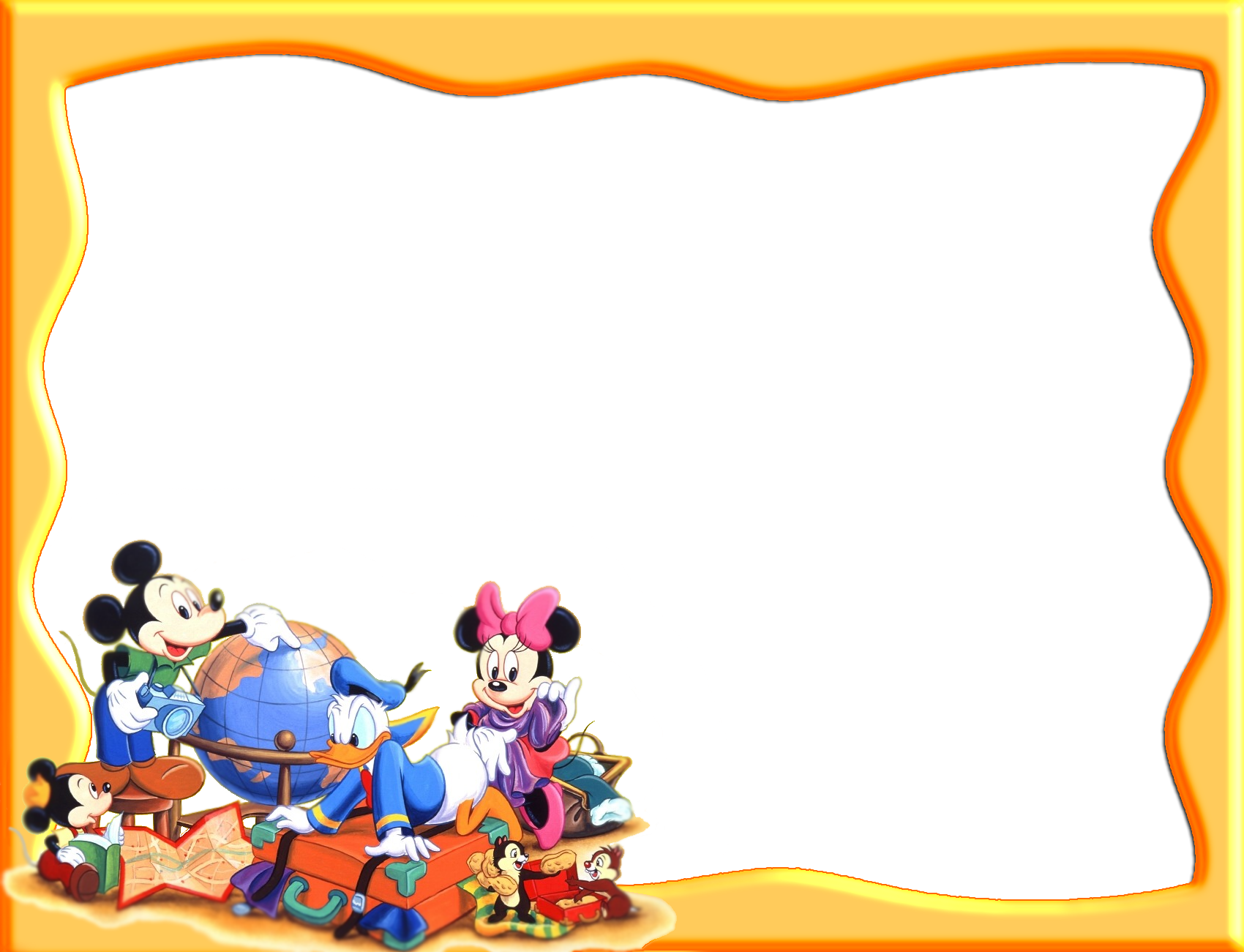 Упражнение «Стенка, стенка»Затем упражнение выполняется пальцами самого малыша.Упражнение  «Пропавшие ручки»Изменяя слова, можно искать глазки, ушки, щечки.Упражнение  «Мы ногами топ!»Дети вместе с взрослыми выполняют следующие движения:Стенка, стенка Потолок,Раз ступенька,Два ступенька,Дзынь – звонок.Пальцы взрослого легко касаются сначала одной щеки ребенка, затем другойСтенка, стенка Потолок,Раз ступенька,Два ступенька,Дзынь – звонок.ЛбаСтенка, стенка Потолок,Раз ступенька,Два ступенька,Дзынь – звонок.Потом подбородкаСтенка, стенка Потолок,Раз ступенька,Два ступенька,Дзынь – звонок.Места над верхней губойСтенка, стенка Потолок,Раз ступенька,Два ступенька,Дзынь – звонок.И кончика носа малыша.У меня пропали ручкиСпрятать руки за спину.Где вы, рученьки мои?Посмотреть по сторонам, ища потерянные руки.1,2,3,4,5 – покажитесь мне опять.Показать руки.У меня пропали ножки.
Где Вы ноженьки мои?Спрятать ноги, поджав их под себя и сев на них.1,2,3,4,5 – покажитесь мне опять.Встать на ноги.Мы ногами топ-топ-топДети вместе с взрослыми ходят по комнате и топают.А в ладошки хлоп-хлоп-хлопАй, да, малыши!
Ай, да, крепыши!Высоко поднимая ладоши, хлопают.По дорожке мы шагаемИдут за воспитателем.И в ладоши ударяем.Хлопают в ладоши.Топ-топ, ножки, топ!Стоя на месте, топают ногами.Хлоп-хлоп, ручки, хлоп!Хлопают руками.Ай да малыши!
Ай да крепыши!Руки на пояс – кружатся.